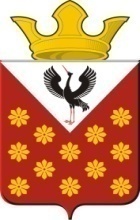 Свердловская областьБайкаловский районПостановление главы муниципального образованияКраснополянское сельское поселениеот  29 апреля 2016 года  № 112Об утверждении Порядка формирования, утверждения и ведения планов-графиков закупок для обеспечения муниципальных нужд муниципального образования Краснополянского сельского поселения	В соответствии с частью 5 статьи 21 Федерального закона от 05 апреля 2013 года № 44-ФЗ «О контрактной системе в сфере закупок товаров, работ, услуг для обеспечения государственных и муниципальных нужд», Постановлением Правительства Российской Федерации от 05.06.2015 года №554 «О требованиях к формированию, утверждению и ведению планов-графиков закупок товаров, работ, услуг для обеспечения нужд субъекта Российской Федерации и муниципальных нужд, а также требованиях к форме планов-графиков закупок товаров, работ, услуг», в целях повышения эффективности и результативности осуществления закупок товаров, работ, услуг для нужд муниципального образования Краснополянского сельского поселения, постановляю:Утвердить Порядок формирования, утверждения и ведения планов-графиков закупок товаров, работ, услуг для обеспечения нужд муниципальных нужд муниципального образования Краснополянского сельского поселения (прилагается).Финансово-экономическому отделу администрации муниципального образования Краснополянское сельское поселение в течение трех дней со дня принятия настоящего Постановления разместить Порядок формирования, утверждения и ведения планов-графиков закупок товаров, работ, услуг для обеспечения нужд муниципальных нужд муниципального образования Краснополянского сельского поселения на официальном сайте Российской Федерации в  информационно-телекоммуникационной сети «Интернет» для размещения информации о размещении заказов на поставки товаров, выполнение работ, оказание услуг (www.zakupki.gov.ru).Контроль за исполнением настоящего Постановления возложить на специалиста 1 категории по экономическим вопросам Фадееву Ольгу Александровну.Настоящее Постановление разместить на сайте муниципального образования в сети «Интернет» - www.krasnopolyanskoe.ru.Исполняющий обязанности главы	Л.А. ФедотоваКраснополянского сельского поселенияУТВЕРЖДЁН                                                                                               Постановлением главы муниципального образования                                                                                              Краснополянского сельского поселения от 29.04.2016 г. № 112Порядок формирования, утверждения и ведения планов-графиков закупок товаров, работ, услуг для обеспечения нужд муниципальных нужд муниципального образования Краснополянского сельского поселенияПорядок, формирования, утверждения и ведения планов-графиков закупок товаров, работ, услуг для обеспечения нужд муниципальных нужд муниципального образования Краснополянского сельского поселения (далее - Порядок) разработан соответствии с частью 5 статьи 21 Федерального закона от 05 апреля 2013 года № 44-ФЗ «О контрактной системе в сфере закупок товаров, работ, услуг для обеспечения государственных и муниципальных нужд» (далее – Федеральный закон), Постановлением Правительства Российской Федерации от 05.06.2015 года №554 «О требованиях к формированию, утверждению и ведению планов-графиков закупок товаров, работ, услуг для обеспечения нужд субъекта Российской Федерации и муниципальных нужд, а также требованиях к форме планов-графиков закупок товаров, работ, услуг» и устанавливает процедуру формирования, утверждения и ведения планов-графиков закупок товаров, работ, услуг для обеспечения нужд муниципальных нужд муниципального образования Краснополянского сельского поселения.Планы-графики закупок формируются и утверждаются в течение 10 рабочих дней следующими заказчиками:Муниципальными заказчиками, действующими от имени муниципального образования Краснополянское сельское поселение (далее - муниципальные заказчики) – со дня доведения до муниципального заказчика объема прав в денежном выражении на принятие и (или) исполнения обязательств в соответствии с бюджетным законодательством Российской Федерации.Бюджетными учреждениями  муниципального образования Краснополянское сельское поселение, за исключением закупок, осуществляемых в соответствии с частями 2 и 6 статьи 15 Федерального закона, - со дня утверждения планов финансово-хозяйственной деятельности.3. Планы закупок для обеспечения муниципальных нужд формируются лицами, указанными в пункте 2 настоящего Порядка, на очередной финансовый год и плановый период, с учетом следующих положений:1) Муниципальные заказчики в сроки, установленные главными распорядителями  средств местного бюджета (далее - главные распорядители), но не позднее 01 августа текущего года:а) формируют планы закупок, исходя из целей осуществления закупок, определенных с учетом положений статьи 13 Федерального закона , и представляют их не позднее 01 августа текущего года главным распорядителям для формирования на их основании в соответствии с бюджетным законодательством Российской Федерации обоснований бюджетных ассигнований на осуществление закупок;б) корректируют при необходимости по согласованию с главными распорядителями планы закупок в процессе составления проектов бюджетных смет и представления главными распорядителями при составлении проекта решения о бюджете обоснований бюджетных ассигнований на осуществление закупок в соответствии с бюджетным законодательством Российской Федерации;в) при необходимости уточняют сформированные планы закупок, после их уточнения и доведения до муниципального заказчика объема прав в денежном выражении на принятие и (или) исполнение обязательств в соответствии с бюджетным законодательством Российской Федерации, утверждают в сроки, установленные пунктом 2 настоящего Порядка, сформированные планы закупок и уведомляют об этом главного распорядителя;2) Бюджетными учреждениями  муниципального образования Краснополянское сельское поселение - в сроки установленные органами, осуществляющими функции и полномочия учредителя, но не позднее срока, 01 июля текущего года:а) формируют планы закупок при планировании в соответствии с законодательством Российской Федерации их финансово-хозяйственной деятельности и представляют их не позднее 01 августа текущего года  органам, осуществляющим функции и полномочия их учредителя, для учета формирования обоснований бюджетных ассигнований в соответствии с бюджетным законодательством Российской Федерации;б) корректируют при необходимости по согласованию с органами, осуществляющими функции и полномочия их учредителя, планы закупок в процессе составления проектов планов их финансово-хозяйственной деятельности и представления в соответствии с бюджетным законодательством Российской Федерации обоснований бюджетных ассигнований;в) при необходимости уточняют планы закупок, после их уточнения и утверждения планов финансово-хозяйственной деятельности утверждают в сроки, установленные пунктом 2 настоящего Порядка, сформированные планы закупок и уведомляют об этом орган, осуществляющий функции и полномочия их учредителя;4. План закупок на очередной финансовый год и плановый период разрабатывается путем изменения параметров очередного года  и первого года планового периода утвержденного плана закупок и добавления к ним параметров второго года планового периода.5. План закупок формируется на срок, соответствующий сроку действия решения Думы муниципального образования Краснополянского сельского поселения о местном бюджете.6. В планы закупок муниципальных заказчиков в соответствии с бюджетным законодательством Российской Федерации, а также в планы закупок юридических лиц, указанных в подпункте 2.2 настоящего Порядка, включается информация о закупках, осуществление которых планируется по истечении планового периода. В этом случае информация вносится в планы закупок на весь срок планируемых закупок.7. Лица, указанные в пункте 2 настоящего Порядка, ведут планы закупок в соответствии с положениями Федерального закона и настоящим Порядком. Основаниями для внесения изменений в утвержденные планы закупок в случаях необходимости являются:1) приведение планов закупок в соответствие утвержденным изменениям целей осуществления закупок, определенных с учетом положений статьи 13 Федерального закона и установленных в соответствии со статьей 19 Федерального закона требований к закупаемым товарам, работам, услугам (в том числе предельной цены товаров, работ, услуг) и нормативных затрат на обеспечение функций органов местного самоуправления муниципального образования Краснополянского сельского поселения и подведомственных им учреждений;2) приведение планов закупок в соответствие с решением решению Думы муниципального образования Краснополянского сельского поселения о внесении изменений в решение о местном бюджете на текущий год и плановый период;3) реализация федеральных законов, решений, поручений, указаний Президента Российской Федерации, решений, поручений Правительства Российской Федерации, законов Свердловской области, решений, поручений Правительства Свердловской области, муниципальных правовых актов муниципального образования Краснополянского сельского поселения, которые приняты после утверждения планов закупок и не приводят к изменению объема бюджетных ассигнований, утвержденных решением Думы муниципального образования Краснополянского сельского поселения о местном бюджете;4) реализация решения, принятого муниципальным заказчиком или юридическим лицом по итогам обязательного общественного обсуждения закупок;5)  использование в соответствии с законодательством Российской Федерации экономии, полученной при осуществлении закупок;6) выдача предписания органами контроля, определенными статьей 99 Федерального закона, в том числе об аннулировании процедуры определения поставщиков (подрядчиков, исполнителей);7) изменение сроков и (или) периодичности приобретения товаров, выполнения работ, оказания услуг;8) возникновение иных существенных обязательств, предвидеть которые на дату утверждения плана закупок было не возможно.8. Заказчики, указанные в пункте 2 настоящего Порядка, ведут планы-графики закупок в соответствии с положениями Федерального закона и настоящего Порядка. Внесение изменений в планы-графики закупок осуществляется в случае внесения изменений в план закупок, а также в следующих случаях:1) изменение объема и (или) стоимости планируемых к приобретению товаров, работ, услуг, выявленное в результате подготовки к осуществлению закупки, вследствие чего поставка товаров, выполнение работ, оказание услуг в соответствии с начальной (максимальной) ценой контракта, предусмотренной планом-графиком закупок, становится невозможной;2) изменение планируемой даты начала осуществления закупки, сроков и (или) периодичности приобретения товаров, выполнения работ, оказания услуг, способа определения поставщика (подрядчика, исполнителя), этапов оплаты и (или) размера аванса, срока исполнения контракта;3) отмена заказчиком закупки, предусмотренной планом-графиком закупок;4) образовавшаяся экономия от использования в текущем финансовом году бюджетных ассигнований в соответствии с законодательством Российской Федерации;5) выдача предписания органами контроля, определенными статьей 99 Федерального закона, в том числе об аннулировании процедуры определения поставщиков (подрядчиков, исполнителей);6) реализация решения, принятого заказчиком по итогам обязательного общественного обсуждения закупки;7) повторное осуществление закупок товаров, работ, услуг в случаях, предусмотренных законодательством Российской Федерации;8) возникновение обстоятельств, предвидеть которые на дату утверждения плана-графика закупок было невозможно.8. В план закупок включается информация о закупках, извещение об осуществлении которых планируется разместить либо приглашение принять участие в определении поставщика (подрядчика, исполнителя), в которых планируется направить в  установленных Федеральным законом случаях в очередном финансовом году и (или) плановом периоде, а также информация о закупках у единственного поставщика (подрядчика, исполнителя), контракты с которым планируются к заключению в течение указанного периода.9. План закупок содержит приложения, содержащие обоснования по каждому объекту или объектам закупки, подготовленные в порядке, установленном Правительством Российской Федерации в соответствии с частью 7 статьи 18 Закона о контрактной системе.